		                             Základní škola, Praha 8, Libčická 10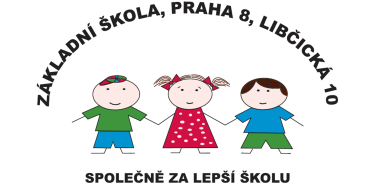 se sídlem Libčická 10/658, Praha 8 – Čimice, IČO: 60461811, Tel.: 233551798, e-mail: reditelka@zslibcicka.czŽÁDOST O ODKLAD do Základní školy, Praha 8, Libčická 10.Správní orgán:Účastník řízení (žadatel):Zákonné zástupce (dále jen rodiče) upozorňujeme, že na základě zákona č. 89/2012 Sb. občanský zákoník, ve znění pozdějších předpisů, mají rodiče právo zastupovat dítě při právních jednáních, ke kterým není právně způsobilé. Rodiče jsou povinní si vzájemně sdělit vše podstatné, co se týká dítěte a jeho zájmů. Při právním jednání vůči dítěti, které není způsobilé ve věci samostatně právně jednat, postačí k jednání jen jeden z rodičů jako zákonný zástupce dítěte, který bude jednat s třetí stranou (školou). Jedná-li jeden z rodičů v záležitosti dítěte sám vůči třetí osobě (škole), tak ta je v dobré víře, má se za to, že jedná se souhlasem druhého rodiče.Zákonní zástupci prohlašují, že údaje, které uvedli v přihlášce, jsou pravdivé.Základní škola, Praha 8, Libčická 10 je správcem osobních údajů. Informace o zpracování svých osobních údajů naleznete na www.zslibcicka.cz 	                                        Základní škola, Praha 8, Libčická 10se sídlem Libčická 10/658, Praha 8 – Čimice, IČO: 60461811, Tel.: 233551798, e-mail: reditelka@zslibcicka.czVyjádření školského poradenského zařízení:VIZ. PŘÍLOHADoporučuji – nedoporučuji* odklad dítěte.Stručné zdůvodnění:Datum:							Razítko a podpis:*nehodící se škrtněteVyjádření odborného lékaře nebo klinického psychologa:Doporučuji – nedoporučuji* odklad dítěte.Stručné zdůvodnění:Datum:							Razítko a podpis:2024Zpr.:Zpr.:Došlo:Spis. zn.:Spis. zn.:Počet listů:Počet příloh:Spis. zn.:Spis. zn.:Počet listů:Počet příloh:Skart. zn.a lhůta:S10Č.j.:Skart. zn.a lhůta:S10Základní škola, Praha 8, Libčická 10.Jméno a příjmení dítěte:Datum narození:Místo trvalého pobytu:Zastoupený zákonným zástupcem: Místo trvalého pobytu:jméno a příjmeníAdresa pro doručování: (Vyplňte v případě, že je jiná od místa trvalého pobytu.)Datová schránka:Kontaktní údajetelefon, e-mail:Žádám o DODATEČNÝ odklad:VdnePodpis zákonného zástupce: Podpis zákonného zástupce: 